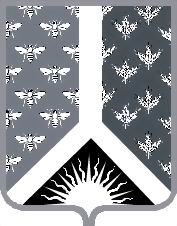 СОВЕТ НАРОДНЫХ ДЕПУТАТОВ НОВОКУЗНЕЦКОГО МУНИЦИПАЛЬНОГО РАЙОНАР Е Ш Е Н И Еот 21 января 2014 года № 48О работе администрации Новокузнецкого муниципального района по предоставлению гражданам долгосрочных целевых жилищных займов и деятельности некоммерческой организации «Фонд содействия индивидуальному жилищному строительству Новокузнецкого муниципального района»Заслушав информацию старшего инспектора жилищного сектора отдела капитального строительства администрации Новокузнецкого муниципального района Романовой И. Н. о работе администрации Новокузнецкого муниципального района по предоставлению гражданам долгосрочных целевых жилищных займов и деятельности некоммерческой организации «Фонд содействия индивидуальному жилищному строительству Новокузнецкого муниципального района», и руководствуясь статьей 27 Устава муниципального образования «Новокузнецкий муниципальный район», Совет народных депутатов Новокузнецкого муниципального района  Р Е Ш И Л:1. Информацию старшего инспектора жилищного сектора отдела капитального строительства администрации Новокузнецкого муниципального района Романовой И. Н. о работе администрации Новокузнецкого муниципального района по предоставлению гражданам долгосрочных целевых жилищных займов и деятельности некоммерческой организации «Фонд содействия индивидуальному жилищному строительству Новокузнецкого муниципального района» принять к сведению.2. Рекомендовать администрации Новокузнецкого муниципального района активизировать деятельность некоммерческой организации «Фонд содействия индивидуальному жилищному строительству Новокузнецкого муниципального района».3. Контроль за исполнением настоящего Решения возложить на комиссию по вопросам градостроительной и дорожной деятельности, коммунального хозяйства, транспорта и связи Совета народных депутатов Новокузнецкого муниципального района.4. Настоящее Решение вступает в силу со дня его принятия.Председатель Совета народных депутатов Новокузнецкого муниципального района                                                                      О. Г. Шестопалова                                                                   